Periodeplan for Tusseladdan.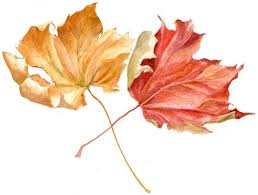 Høsten 2020Da var vi kommet godt i gang i vår nye hverdag som Tusseladder. Nå har alle barna kommet tilbake fra ferie og vi har i noen uker fått begynt å bli kjent med oss som gruppe. Nytt miljø, barn som har vokst og utviklet seg masse over sommeren, bleieslutt, redusering av sovetid, nye pedagoger og lavere personaltetthet, dette er forutsetninger vi må bli kjent med og finne ut av. Hvem er vi som gruppe nå? Hvordan organisere og planlegge for at alle skal oppleve barnehagen som et sted det er godt og morsomt å være? De 15 barna på gruppa er:Aris, Othelia, Johannes, Tale, Emil, Turid, Marta, Livia, Petter, Veronika, Gafran, Dennis, Mia ¸ Kelian og Safija.Pedagogene på gruppa er: Maiken Arctander – gruppeleder. Elisabeth Juul – barne- og ungdomsarbeider. Kari Arntsen – assistent.«I balanse»Vi startet barnehageåret med planleggingsdager, der vi snakket mye om fysisk aktivitet og livsmestring. Der ble årets tema som er «I balanse» utformet.Hva må til for å klare å mestre alt det livet har å by på- I et samfunn, stadig i endring? Forskning viser at fysisk aktivitet er det som «trener» hjernen vår best. Vi får en raskere, bedre fungerende og lykkeligere hjerne, bare ved å være fysisk aktive.Vi er en helsefremmende barnehage. Noe som bl.a vil si at barna skal ha et aktivitetsnivå med forhøyet puls, i minst 90 min- hver dag. Så hva skal til for at alle barna får det? Vi vil by barna på varierte, allsidige aktiviteter og turer som skaper grobunn for et aktivt og sunt liv. Barn som er fysisk aktive, vil få en rekke helsefordeler og mange av disse fordelene kan være vanskelig å ta igjen senere i livet. Med et generelt synkende aktivitetsnivå er det viktig at vi som barnehage bidrar til å gi barna positive og gode fysiske opplevelser. Mye tyder på at trening kan gi styrket selvbilde, bedre sosial tilpasning, økt tro på egen mestring og økt trivsel. Forskning viser at «spreke barn» bruker hjernen mer aktivt til å løse kompliserte oppgaver, enn mindre «spreke barn» gjør. Fysisk aktivitet er altså viktig for barns læring. Tusseladdan er ei aktiv gruppe, der alle barna liker å være med på fysisk aktivitet, med vi ser at enkelte trekker seg når pulsen øker og de blir litt sliten. For oss på blir det viktig å legge til rette for aktiviteter og muligheter for aktivitet som gjør at alle fortsatt ønsker å delta og opplever at økt puls er bra og ufarlig. Økt puls er derfor et stikkord for oss i aktiviteter vi legger til rette for.For noen barn er fysisk aktivitet en del av deres hverdag, mens noen igjen har en hverdag preget med mere sittestillende aktiviteter. Vi ønsker å bidra til at barna får oppleve gleden med fysisk aktivitet sammen. Naturen er en fantastisk arena for dette og heldige som vi er har vi den rett utenfor døra til barnehagen. Vi ønsker at barna skal få oppleve gleden av å være ute. Det blir viktig at barna opplever det meningsfylt. Vi må legge til rette for at barna opplever glede, trivsel, mestring og samhold når de er fysisk aktive. Mestring dusjer hjernen med dopamin- lykkefølelsen! Fysisk aktivitet fremmer også naturlig trøtthet. Og vi vet at hjernen «vaskes» mens vi sover; unyttige koblinger fjernes, mens nyttige koblinger forsterkes. Så med fysisk aktivitet, variert- næringsrikt kosthold, søvn, trygghet og glede, fremmer vi et friskt sinn.Mange av barna på gruppa sover enda om dagen, noen er sluttet og noen er på tampen til å slutte. Hvile er viktig selv om man ikke sover. For alle som er sluttet å sove er det hvilestund i garderoben hver dag etter lunsj. Dette, sammen med barnehageloven, barnekonvensjonen, Rammeplanen, barnehagens årsplan, forutsetningene på gruppa og visjonen vår: Modige barn i dag og for fremtiden, ligger til grunn for periodeplanen, og det pedagogiske arbeidet framoverRammeplanen sier:«Barnehagen skal ha en helsefremmende og forebyggende funksjon og bidra til å utjevne sosiale forskjeller. Barnas fysiske og psykiske helse skal fremmes i barnehagen. Barnehagen skal bidra til barnas trivsel, livsglede, mestring og følelse av egenverd og forebygge krenkelser og mobbing»Hva betyr dette for oss? Vi har i mange år hatt visjonen vår «Modige barn, i dag og for fremtiden» Den er like viktig i dag. Vi ser og leser oftere om barn som ikke mestrer livet sitt. Hvordan kan vi være med på å hjelpe barna i barnehagen til å få en god «bagasje» med seg når de drar fra oss i barnehagen?For oss handler det om å imøtekomme barnas behov for lek, trygghet og mestring i hverdagen. De gode erfaringene barn gjør i møte med andre barn og voksne skal være med å bidra til at robusthet og trygghet for barna og gjøre de mere motstandsdyktige. Barna skal få støtte i å mestre motgang, håndtere utfordringer og bli kjent med egne og andres følelser.På Tusseladdan hører vi ofte barn som sier «eg klart det» «får tell» med stolthet i stemmen. Vi vil observere, registrere og sette «verdi» på alle de små gyldne øyeblikkene som skjer gjennom hele barnehagedagen vår som er så viktig for barnas utvikling og selvfølelse. Det er viktig for oss å la alle barna få «briljere» på sitt område. Det krever at vi som pedagoger er tilstede og observant. Hvor kan det enkelte barn få vise seg frem og dele av sin «visdom» med andre. Fremme den enkeltes sterke sider og oppfordre til å søke råd og hjelp hos en kompis som er god på det man sliter med.«Å imitere er å lære (ikke å herme)! "All læring starter med at en gjør ting en egentlig ikke kan, men som en likevel kan, sammen med en «smartere» kamerat. For sammen med en som kan, kan barnet faktisk agere høyere enn hva hun eller han selv som individ kan gjøre. Der imitasjon er mulig, er fortsatt læring mulig.» 		Fra boken "Vygotskij, barna og den lange læringsreisen", av Leif Strandberg.Tv-aksjonen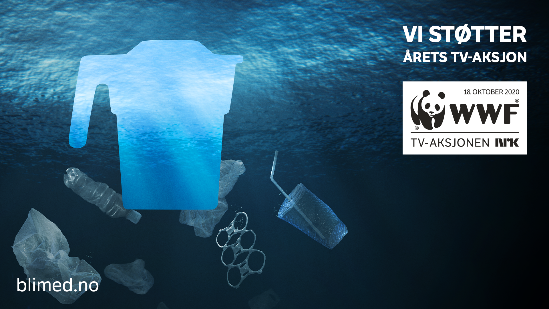 Barnehagen har i mange år vært opptatt av å sette av tid til å hjelpe andre. At barna kan vise empati og ha forståelse for andre er gode egenskaper å ha, en må av og til kunne sette seg selv litt til side og ha fokus på andre. I år som i fjor har vi valgt å følge årets TV-aksjon, men hvordan har vi ikke helt funnet ut av da vi ikke kan arrangere den årlige familiesammenkomsten.TV-aksjonen NRK 2020 går til WWFs arbeid for å bekjempe plast i havet. I år går TV-aksjonen av stabelen 18. oktober. Åtte millioner tonn plast havner i havet hvert år. Plasten truer ikke bare dyrelivet, men også oss. Med konkrete tiltak der problemene er størst, skal årets TV-aksjon ta plasten ved rota. Sammen skal vi redusere plastutslippene og ta vare på verdenshavene! Havet er fantastisk. Det har gitt liv til alt levende på planeten vår. Men nå er havet truet. Heldigvis finnes det løsninger. Med midler fra TV-aksjonen starter vi der problemet er størst: En tredjedel av plasten i havet kommer fra Sørøst-Asia. Derfor er TV-aksjonsmidlene øremerket tiltak i Indonesia, Vietnam, Filippinene og Thailand. Årets TV-aksjon skal bekjempe plast i havet gjennom å etablere og forbedre eksisterende avfallssystemer for mer enn 900 000 mennesker. I samarbeid med lokalbefolkning, myndigheter og næringsliv skal vi redusere utslipp av plast til elver og hav med 7000 tonn årlig. Vi skal samle inn og resirkulere søppel som i dag ender opp i naturen, redusere bruken av unødvendig plast og jobbe for at beslutningstakere forplikter seg til å nå WWFs mål om null plast på avveie i 2030. Ting i tiden…Vi minner om at barna må ha klær etter vær. Tenk over at barna skal ha klær som tåler at man er ute 3 timer i surt vær. Klær som funger når man hjemme er ute i en ½ t vil derfor ikke alltid fungere i barnehagen. Nå som klesposene er hjemme hver dag, skal det være greit å se over, fylle på etter værmelding og behov. Det er våte tider – ha derfor med masse skifteklær. Har man 2 sett med regnklær kan man gjerne ta med begge på de skikkelig våte dagene. Viktig å ta posen inn hver dag fra bilen, tørke våte sko, vaske skitne våte klær, sjekke strikk under ben osv.  Husk merking! Rene, tørre uteklær kan henge igjen i barnehagen på ukedagene.Bærekraft er noe vi har jobbet med i flere år. Vi synes derfor det å kjøpe brukte klær er en positiv ting! Nytt eller gammelt, pass på at det fungerer til barnets bruk, passer barnet – ikke for lite/ikke for stort, sko som sitter godt på foten, bukser/dresser har strikk under bena osv. De barna som sover i vogn kan gjerne ta med vognposer om de har. Selv om de er litt korte kan de som oftest brukes ved at man tilpasser litt med en pute og teppe/pledd.De må også ta med dobbelt opp med fleece/ull mellomlag, slik at de har noe å sove i hvis de blir våte ute. Husk tynn lue og votter til soving.Åpningstidene er 6.45-16.15. Vi gjør oppmerksom på at dette kan endre seg. For å kunne opprettholde så pass lang åpningstid er vi avhengig av at alle foreldre bidrar med å kun benytte seg av barnehage i de antall timene de har behov for plass. Det betyr ikke at man må holde barnet hjemme hvis man har en fridag, men det trenger ikke å være der fra tidlig morgen til sist på ettermiddagen. Skulle det bli endringer får dere beskjed. Det serveres enkel frokost mellom 8-9, men vi oppfordrer til å spise hjemme i disse korona-tider. Nytt nummer til Tusseladdan. For de som ikke har lagret nummeret enda ;474 86624Det vil bli brannøvelse i løpet av september/oktober. Som vanlig kjører vi en lytteøvelse der vi lytter til brannklokka og snakker om hva vi skal gjøre når vi hører den. I løpet av en uke blir det en uanmeldt brannøvelse der vi får trent på hva vi skal gjøre. Barna har vært veldig opptatt av brannklokka som er på veggen inne på Tusseladdan etter at vi flyttet over, så den har det allerede vært mange refleksjoner og samtaler rundt. Det blir foreldresamtaler fra midten av oktober og utover mot jul. Har dere behov for en samtale før, minner vi om at dere til en hver tid kan be om det. Foreldremøte i høst blir onsdag 23/9. Innkallelse kommer.Vi er så heldig å ha mange studenter fra barnehagelærerstudiet sammen med oss i høst. I uke 38 og 39 kommer Caroline for å ha lederpraksis hos oss. Hun var 4 uker sammen med oss da vi var Baktuser.  I uke 40-41 og 50-51 kommer Eline. I uke 44-45 kommer Jakob for å være sammen med oss. Å ha studenter er noe vi i barnehagen anser som en gave. Et menneske opptatt av barn, barndom og barnehage som kommer inn med nye øyne, undringer, ideer og får oss til å reflektere over egen praksis. I tiden de er her får vi også et ekstra sett med øyne, ører og kjærlige hender som er et ekstra frynsegode. Dette blir spennende! Vi gleder oss til en spennende, fin og aktiv høst!// Kari, Elisabeth og Maiken 